Environmental Affairs Board Minutes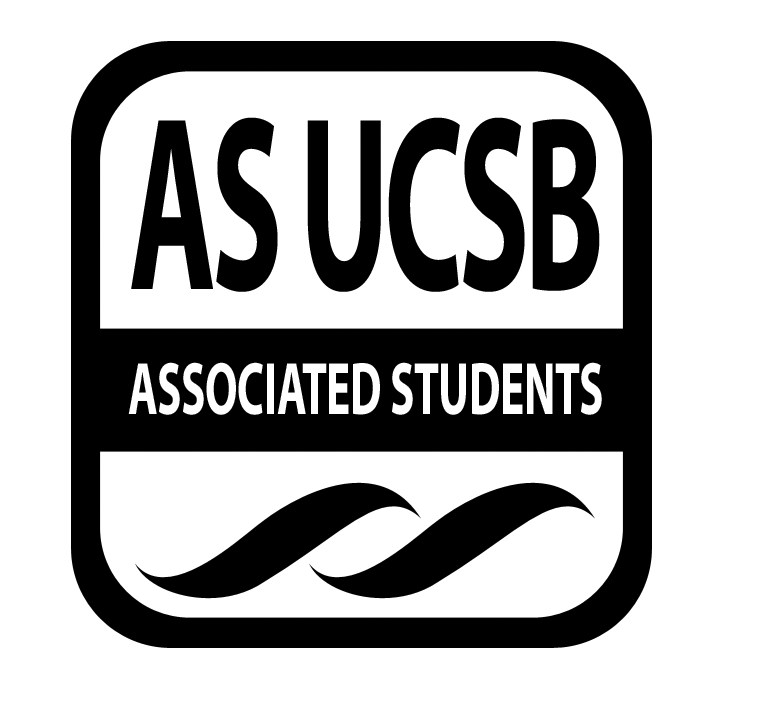 Associated Students 5/2/2022 Zoom: CALL TO ORDER   7:03pm called by  (name)  by minutes recorded by Emily CohenATTENDANCEMOTION/SECOND: Kat/LilyMotion language: motion to approve Jesse as absent and Grant as tardyACTION: Consent Additional approval required: YES (Senate)PUBLIC FORUMCOMMITTEE BUSINESSApproval of MinutesMOTION/SECOND: Lily/SohamMotion language: motion to approve last weeks minutesACTION: ConsentAdditional approval required: YES (Senate)INDIVIDUAL REPORTSCo-Chairswinter honoraria checks are at the AS ticketing office; no updates on Spring Honoraria guest presentation from Mauna Kea Protectors at this week’s general meetinginterviewees for core next year all say they loved our different events and working groups so round of applause for everyone!!Student Affairs Chairscampaign against munger hall - hearing June 1st, created an outline today, will be contacting people and advertising the event soonfirst hour would be presentations, second hour for planning committee members to speak, third hour mix of student orgs and volunteers asking questions Historianhad a working group last week that went pretty wellbird of the week: Gray CatBirdsending out groupme message for weekly recapPublicity Chairssend working group and even descriptionspaper card making working group this week - got notified that the paper was delivered today, will pass money for stampsEarth Day Chairssomeone may be looking to do an article on earth daySocial Chairsjoint working group with publicity this week had NCOS walk this weekend that was very fun and informative will be planning a game night for this week Volunteer Chairfairview gardens emailed saying they are suspending volunteering while they redesign organization the excursion club told us about IV Parks and Rec having an estero park stewardship day this week (could replace the fairview event) saturday 10am-1pm photographer needs to postpone again so pictures will be next wednesdayisla vista youth project has food distribution and garden projects to reach out to us about - stay tunedDie In for missing indigenous women and two-spirits: https://forms.gle/kdLBUYRBkVtJXkdY8 Sustainable Foods Chairsbeen thinking about Green Chef, had great brainstorming session, will likely to BBQ themed with live cooking at the event! Environmental Justice Chairsenvironmental justice around the world event happened last week and went well, great panelists, good foodPolicy Campaign ChairsnoneSustainable Lifestyle Charishave a working group next weekAdministrative AssistantnoneAdvisor n/aCommunity Affairsenergy competition is done!decreased 120,000lbs of CO2Santa Cruz and Sierra Madre two winnerspresentation this wednesday on the lauro reservoir Senate Liaisonpassed a bill to approve the spending of about 15,000 for personal safety alarms for next year's freshman classlet me know about legal code changeswill be a new senate liaison in a couple weeksDISCUSSIONRemember to utilize GroupMe when you have events!NEW BUSINESS1.MOTION/SECOND: Carissa/KatMotion language: motion to pass $20 for stamps for the social chair and publicity working group this week ACTION: ConsentAdditional approval required: YES (Senate)MOTION/SECOND: Varun/KatMotion language: motion to pass $150 for food and related expenses for Spring Green Chef ACTION: ConsentAdditional approval required: YES (Senate)ADJOURNMENT AT 8:30pmMOTION/SECOND: Kat/LilyMotion language: motion to adjourn meeting at 7:32pmACTION: ConsentAdditional approval required: NONameNote:NameNote:Lily OrtizCo-ChairPresentVarun IyerSustainable FoodsTardyKat LaneCo-ChairPresentVacantSustainable FoodsN/AJen SteinSustainable Lifestyle ChairPresentMaritza VasquezStudent AffairsPresentKatherine Jiang LiSustainable Lifestyle ChairPresentSoham RayStudent AffairsPresentVacantPolicy Campaign ChairN/AAlicia YuPublicity ChairPresentJesse CaseyPolicy Campaign ChairAbsentDiane NguyenPublicity ChairPresentSaul VenturaEnvironmental Justice PresentPaige LundEarth Day ChairPresentNaomi CharletEnvironmental Justice PresentTara RobinsonEarth Day ChairPresentJesus Gomez GarciaSocial ChairPresentColtin SandersSenate LiaisonPresentCarissa GarciaSocial ChairPresentSarah SiedschlagAdvisorPresentLandry GuillenVolunteer ChairPresentEmily CohenAdmin AssistantPresentHadley MahoneyHistorianPresentGrantSpecial CoordinatorTardy